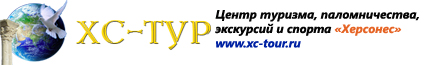 Vile Oliva 3*Лето 2012 годаЦены от: *Цена указана за 2-х человек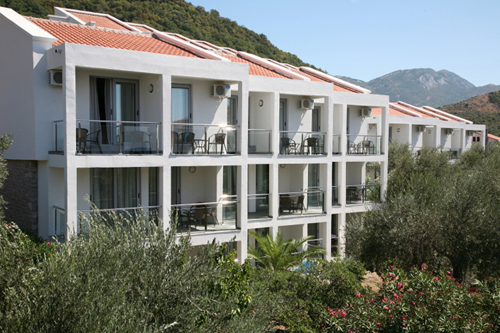 Контактная информацияТип гостиницы: Коттеджный комплексРасположение: 1-я линия, ПляжныйТранспортная доступность:
Близость к аэропорту - Близко (> 20 до 40 км)Об отеле:Месторасположение:Виллы представляют собой двухэтажные коттеджи расположенные в оливковом парке рядом с пляжем. В непосредственной близости - отель "Палас" Сотня метров отделяет гостиницу от городской набережной Петроваца. Недавно в отеле прошел ремонт, все номера оснащены новой мебелью и техникой. Расстояние от аэропорта Тиват - 35 км,  от аэропорта Подгорица - 48 км, от железнодорожного вокзала в г. Бар - 27 кмКоличество номеров:188 номеровТипы номеров:- Двухместные номера- АпартаментыОписание номеров:Двухместные номера -2 отдельные кровати, ванная комната (душ, туалет) балкон/терраса.- мини-бар- телефон- кондиционерАпартаменты - гостиная типа «студио», полностью оборудованная кухня, две спальни, в одной из которых - раскладной диван- ванная комната (душ, туалет) 
- телефон 
- балкон 
- кондиционерИнфраструктура отеля:- зеленая территория вокруг отеляТипы питания:- завтрак-ужин – «шведский стол»Сервис:- reсeption- Интернет- аренда автомобилей - автомобильнаястоянкаРазвлечения и спорт:- открытый бассейн (150 м2 )- анимационные программыДля детей:- детский бассейн (9м2 )- детская анимацияРестораны, бары:- ресторан с террасой- аперитив-бар- буфетная стойка у бассейнаПляж: 
- 100 м от отеля- муниципальный пляж- песок и мелкая галька- зонты и лежаки - платноКоличество ночейТип питанияСтоимость, руб.7 ночей/8днейПолупансион539427 ночей/8днейВсе включено6030010 ночей/11днейПолупансион6993710 ночей/11днейВсе включено7901414 ночей/15днейПолупансион7765514 ночей/15днейВсе включено90371Адрес85300 Petrovac, MontenegroТелефон+382 / 86 461-194Факс+382 / 86 461-198Сайт:http://www.vileoliva.com